Молодёжь Якутии приглашают разработать дизайн обратной стороны авиабилетов и билетов театра и филармонии к столетию ЯАССРМолодёжь Якутии приглашают принять участие в конкурсе на разработку дизайна билетов с национальным колоритом. Дизайн победителя разместят на авиабилетах «Аэропорты Севера», а также на билетах филармонии и театров Якутии. Конкурс проводится с 27 января по 26 февраля 2022 года, творческие работы могут включать графические материалы или фотографии, посвященные юбилею Якутской АССР. Победитель конкурса получит авиабилеты по маршруту Якутск – Санкт-Петербург – Якутск в период с 15 апреля по 15 мая 2022 года и будет включен в кадровый резерв Молодёжного правительства Якутии. Лауреаты, занявшие второе и третье место, награждаются билетами на посещение культурных мероприятий и включаются в кадровый резерв Молправа республики.К участию в конкурсе допускается молодёжь республики в возрасте от 16 до 35 лет, молодые художники и дизайнеры. Решение принимает конкурсная комиссия, результаты будут опубликованы в инстаграме @molprav14 и на сайте Молодёжного правительства 28 февраля 2022 года. При оценке работ учитывается качество исполнения, художественная ценность работы, степень использования исторического материала при подготовке работы, выражение гражданской позиции в содержании материалов, актуальность материалов.Вся подробная информация о ходе работ, подаче заявок, контактные данные организаторов конкурса и ответы на другие организационные вопросы доступна по ссылке: https://molprav.sakha.gov.ru/konkursy-i-meroprijatija/yakutia-tickets  Пресс-служба Молодёжного Правительства Якутии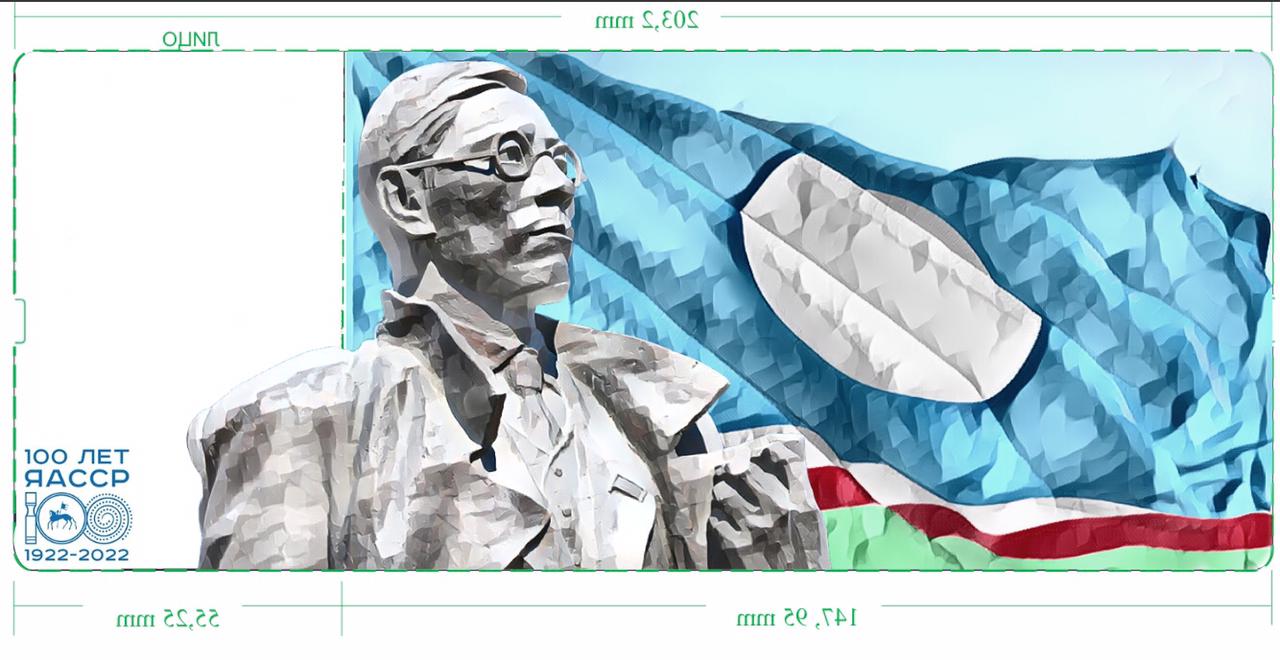 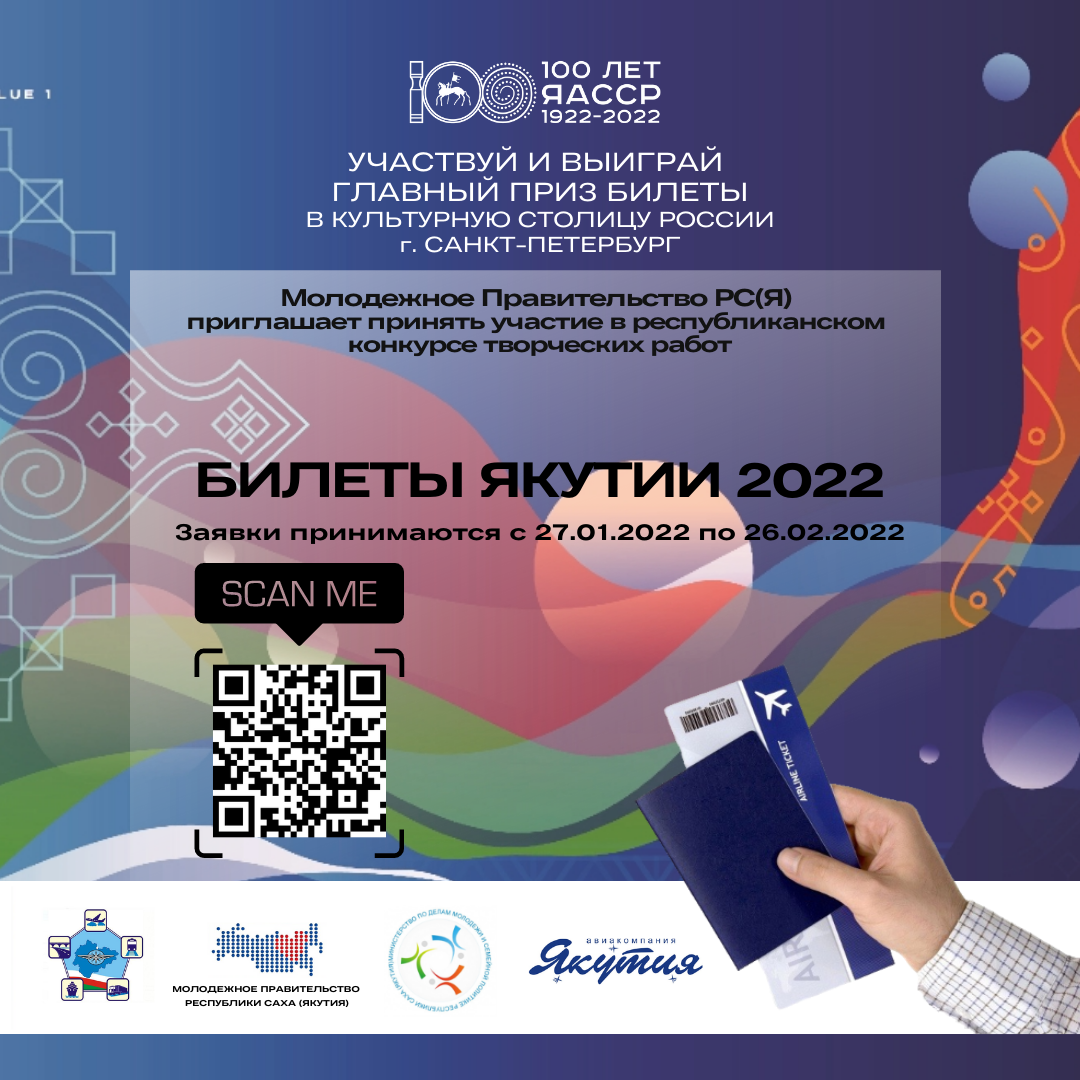 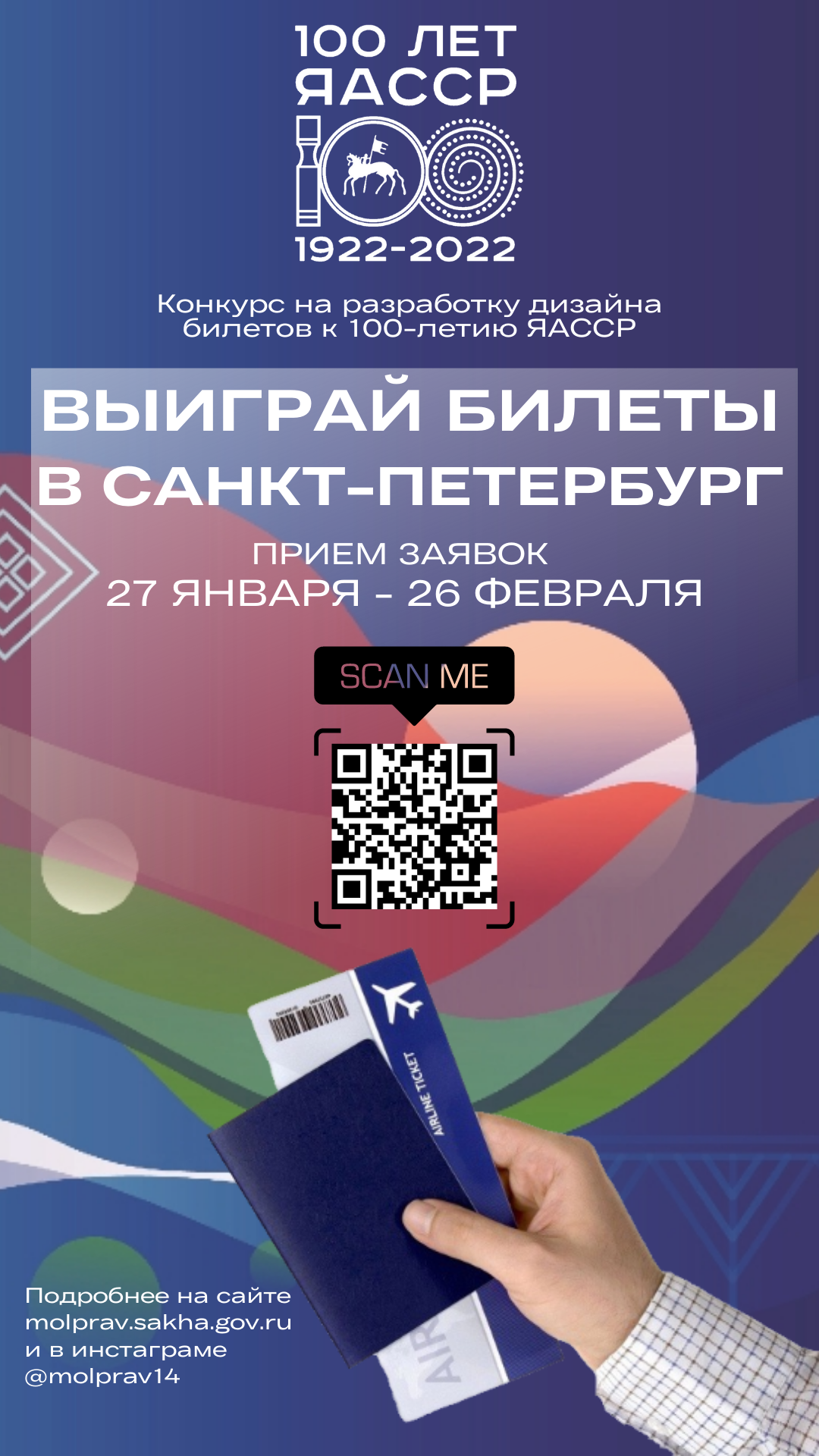 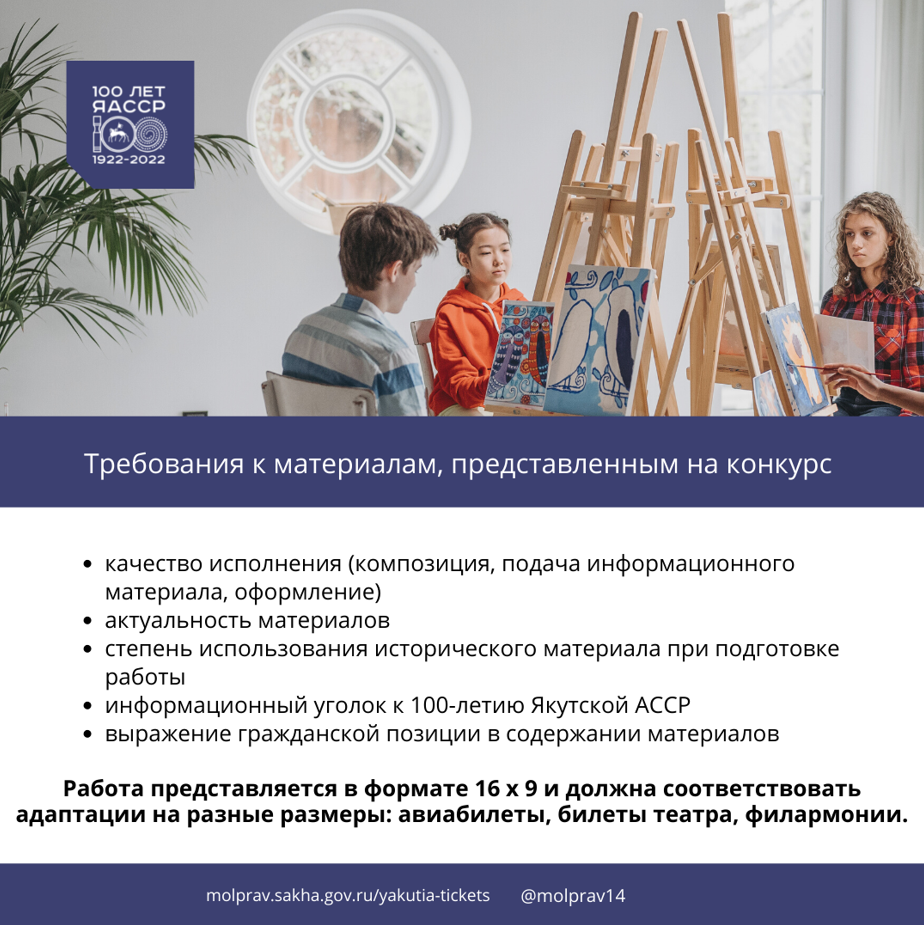 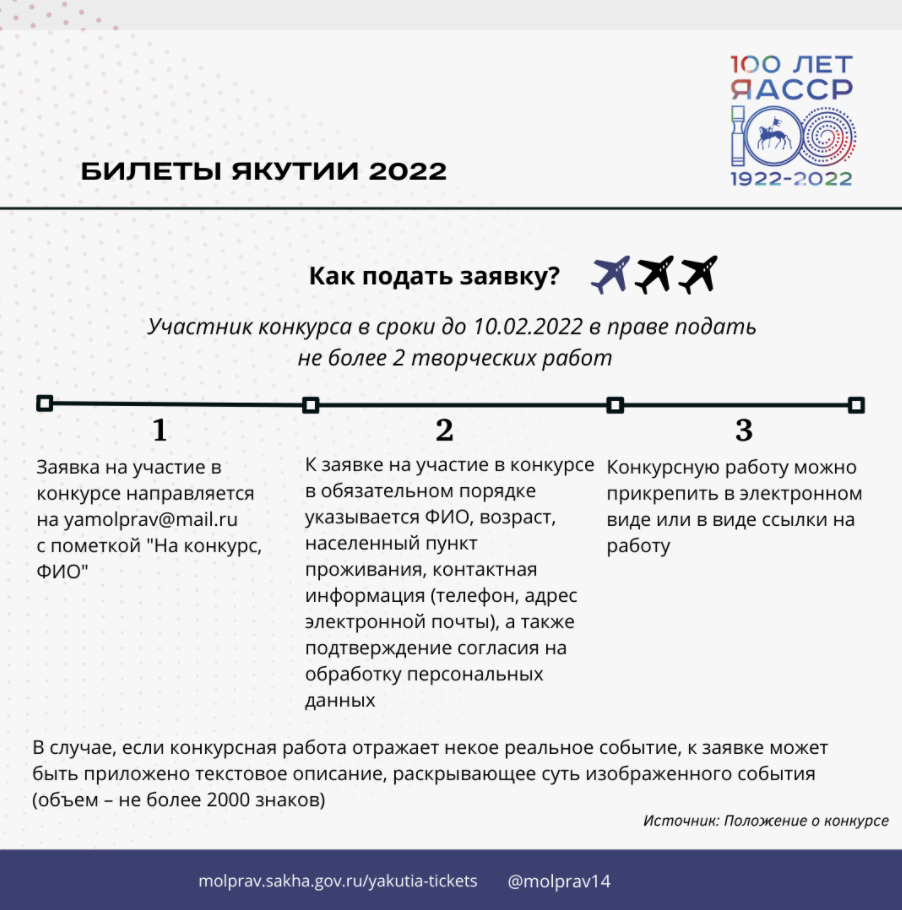 